OFFICE OF THE ASSISTANT SECRETARY OF DEFENSE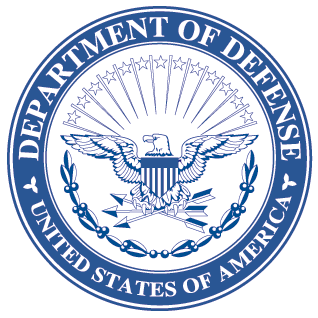 3000 DEFENSE PENTAGONWASHINGTON, DC  20301-3000                 SUSTAINMENTDLM 4000.25, Volume 2, November 26, 2019Change 13DEFENSE LOGISTICS MANAGEMENT STANDARDSVOLUME 2, Supply Standards and ProceduresCHANGE 13I. This change to DLM 4000.25, Defense Logistics Management Standards, Volume 2, 
June 13, 2012, is published by direction of the Deputy Assistant Secretary of Defense for Logistics under the authority of DoD Instruction (DoDI) 4140.01, “DoD Supply Chain Materiel Management Policy,” December 14, 2011.  Unless otherwise noted, revised text in the manual is identified by bold, italicized print.  Exceptions are when an entire chapter or appendix is replaced, a new one added, or an administrative update is made.  Administrative updates in Change 13 include, but are not limited to, the following:  Office names and symbols that have changed are updated (e.g., ODASD(Logistics)).  The name of the Material Safety Data Sheet (MSDS) is updated to Safety Data Sheet (SDS).  Abbreviations such as etc., e.g., and i.e. are incorporated inside the parentheses.  Occurrences of “shall” are changed to “will” per the current style guide for DoD issuances.  References to “(DLA) Transaction Services” are changed to “Defense Automatic Addressing System (DAAS)” and “DLA Logistics Information Services” to “Logistics Information Services”.  In addition, minor typographical and similar editing errors in previous versions have been corrected. II. This change includes Approved Defense Logistics Management Standards (DLMS) Change (ADC) published by Enterprise Business Standards Office memorandum:  ADC 1066B dated March 21, 2019.  Updates DoD WebSDR processing to limit changes to input made to the Owner/Manager/Source of Supply data entered on the original SDR submissions.  Revises Chapter 17 Supply Discrepancy Reporting and Appendix 7.28 Supply Discrepancy Report Relevant Data Elements.    ADC 1227B dated February 12, 2019.  Revises the DLMS 832N implementation convention (IC) to clarify when Air Force CICPs should use certain data elements.  Revises DLMS IC 832N; No changes to the DLMS manual.     ADC 1236 May 16, 2019.  Revises reconsideration request procedures in Chapter 17 and replaces the term “customer” with “submitter” to support all SDR document types.  Updates the DLMS 842A/W implementation convention (IC) to reflect the correct term and clarify it can be used for all SDR Document Type Codes.  Implements new edit for WebSDR direct online application input and SDR transactions to reject any SDR using Reply Code 504 for other than SDR Document Type Code 7 or R or in conjunction with any other reply code.  Removes business rules regarding Air Force Security Assistance Command (AFSAC) historical SDR procedures.  Revises Chapter 17, Supply Discrepancy Reporting and Appendix 7.28, Supply Discrepancy Report Relevant Data Elements.  Revises the DLMS IC 842A/W IC.    ADC 1276 dated March 21, 2019.  Documents ownership and routing changes pertaining to Army Life Cycle Management Command/Program Manager (LCMC/PM) and LCMC/Army Working Capital Fund (AWCF) materiel stored in DLA Distribution Centers in support of Army Total Package Fielding (TPF).  Supports the Army/DLA coordinated agreement to synchronize inventory between DLA DSS and Army LMP during FY18.  The transition of this inventory to the appropriate owner RIC occurred in February 2019.  Revises Chapter 17, Supply Discrepancy Reporting.    ADC 1323 dated May 3, 2019.  Updates DLA Disposition Services and Component procedures to authorize use of the receipt reversals process in response to an incorrect receipt or in support of a supply discrepancy report (SDR) after receipt.  Appendix 7.32 identifies the authorized reasons for reversal codes.  The reason for reversal codes will also provide an audit trail for the resolution of discrepant receipts when using reversal codes.  Revises Appendix 7.32 Reason for Reversal Codes, and Chapter 16 Disposition Services.     ADC 1326 dated March 25, 2019.  Revises DLMS 947I Inventory Adjustment IC to authorize use of purpose code in a dual inventory adjustment when changing the condition of an item.  Allows Army to segregate materiel by purpose code.  No changes to the DLMS manual;  Revises DLMS IC 947I Inventory Adjustment IC.    ADC 1330 dated March 22, 2019.  Revises the MRA Report to include an option to download the complete list of transactions by Component (all DoDAACs) where an MRA was not received (CONUS/OCONUS).  This applies to the MRA type 02 Direct Vendor Delivery, MRA type 36 Stock Shipment, and MRA type 37 Direct Vendor Delivery and Stock Shipment Reports.  Revises Chapter 10 Materiel Receipt Acknowledgement.    ADC 1345 dated March 21, 2019.  Converts four Federal EDI Implementation Conventions (ICs) to DLMS ICs and reposts them to the DLMS IC section of the EBSO Website.  Revises Federal ICs: 856 Advance Ship Notice, 857 Shipment and Billing Notice, 861 Acceptance Report, and 997 Functional acknowledgement. No Changes to the DLMS manual.    ADC 1346 dated June 18, 2019.  (Administrative Change) Part of a series of DLMS changes to align DLM 4000.25.1, MILSTRIP and DLM 4000.25-2, MILSTRAP, with the companion procedures in DLM 4000.25, supporting the ongoing effort to sunset the MILSTRIP and MILSTRAP manuals.  Moves MILSTRAP Appendices 1, 2, and 3 to DLMS Appendices 1, 2, and 3, and moves MILSTRIP Appendices 1, 2, and 3 to DLMS Appendices 6, 7, and 8.  III.  The list below identifies the chapters, appendices or other files from the manual that are added or replaced by this change: IV.  This change is incorporated into the on-line DLM 4000.25 series of manuals and the PDF files containing the entire set of change files on the publications page of the Enterprise Business Standards Office Website: www.dla.mil/does/dlms-pubs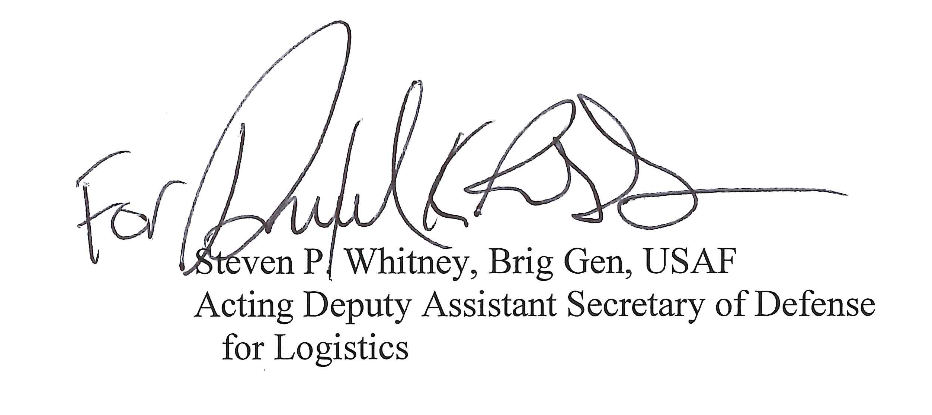 Added or Replaced FilesAdded or Replaced FilesChange History PageAppendix 7 (all files)Table of Contents Appendix 8 (all files)Appendix 1 (all files)Chapter 10Appendix 2 (all files)Chapter 16Appendix 3 (all filesChapter 17Appendix 6 (all files)